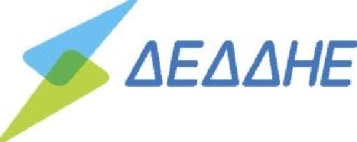 Διεύθυνση Περιφέρειας Κεντρικής Ελλάδας     Περιοχή Λαμίας Πρ. Αταλάντης						         ΑΡ./ΗΜ: 28/05/24 Πληροφορίες:		 	                                                ΠΡΟΣ:    ΑΠΟΔΕΚΤΕΣ Σταύρος Παπαϊωάννου                                                                   Τηλέφωνο     : 22330-81012					 FAX             : 22330-23238				            		 Email           : st.papaioannou@deddie.gr							ΘΕΜΑ:        Προγραμματισμένες διακοπές ρεύματοςΣΧΕΤ.:        			Σύμφωνα με τις προγραμματισθείσες διακοπές ρεύματος, λόγω εκτέλεσης εργασιών   σε δίκτυα γραμμών Μέσης & Χαμηλής Τάσης, παρακαλώ όπως ενημερώσετε τους ακροατές-τηλεθεατές-χρήστες του διαδικτύου, ότι:Την ΠΑΡΑΣΚΕΥΗ  31/05/2024 λόγω εκτέλεσης εργασιών αντικατάσταση γυμνών αγωγών θα γίνουν  προγραμματισμένες   διακοπές  ρεύματος στις κάτωθι  περιοχές των ΔΗΜΩΝ ΛΟΚΡΩΝ:Θεολόγος ΟΣΜΑΕΣ στα εξής οικοδομικά τετράγωνα(79,78 και οι παράπλευροι) ΑΠΟ 08:30π.μ. ΕΩΣ 16:00μ.μ.Την ΣΑΒΒΑΤΟ  01/06/2024 λόγω εκτέλεσης εργασιών αντικατάσταση γυμνών αγωγών θα γίνουν  προγραμματισμένες   διακοπές  ρεύματος στις κάτωθι  περιοχές των ΔΗΜΩΝ ΛΟΚΡΩΝ:Θεολόγος ΟΣΜΑΕΣ στα εξής οικοδομικά τετράγωνα(62,79,61,71,72,73,74) ΑΠΟ 08:30μ.μ. ΕΩΣ 16:00π.μ.Σημειώνεται ότι επειδή πρόκειται για τεχνικές εργασίες μπορεί να υπάρξει μικρή μεταβολή στις ώρες διακοπής, δηλαδή να μειωθούν οι ώρες (το συνηθέστερο) ή αν προκύψουν απρόβλεπτες τεχνικές δυσκολίες να γίνει μικρή υπέρβαση.                                                                Ο ΠΡΟΪΣΤΑΜΕΝΟΣ                                                                  ΠΑΠΑΪΩΑΝΝΟΥ ΣΤ.ΑΠΟΔΕΚΤΕΣ star@lamiastar.grstarfm@lamiastar.grinfo@lamiareport.grlamianow.gr@gmail.cominfo@lamia.grlokron@dimoslokron.gov.gr alexkouros82@gmail.com